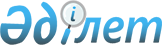 "2011-2013 жылдарға арналған аудандық бюджет туралы" Т.Рысқұлов аудандық мәслихатының 2010 жылғы 24 желтоқсандағы № 30-6 шешіміне өзгерістер енгізу туралы
					
			Күшін жойған
			
			
		
					Жамбыл облысы Т. Рысқұлов аудандық мәслихатының 2011 жылғы 25 қазандағы № 37-4 Шешімі. Жамбыл облысы Т. Рысқұлов ауданының Әділет басқармасында 2011 жылғы 28 қазанда 6-8-127 нөмірімен тіркелді. Қолданылу мерзімінің аяқталуына байланысты күші жойылды (Жамбыл облыстық Әділет департаментінің 2013 жылғы 11 наурыздағы N 2-2-17/388 хаты)      Ескерту. Қолданылу мерзімінің аяқталуына байланысты күші жойылды (Жамбыл облыстық Әділет департаментінің 11.03.2013 № 2-2-17/388 хаты).

      РҚАО ескертпесі:

      Мәтінде авторлық орфография және пунктуация сақталған.

      Қазақстан Республикасының 2008 жылғы 4 желтоқсандағы Бюджет кодексінің 109-бабына, «Қазақстан Республикасындағы жергілікті мемлекеттік басқару және өзін - өзі басқару туралы» Қазақстан Республикасының 2001 жылғы 23 қаңтардағы Заңының 6-бабына сәйкес аудандық мәслихат ШЕШІМ ЕТЕДІ:



       1. «2011-2013 жылдарға арналған аудандық бюджет туралы» Т.Рысқұлов аудандық мәслихатының 2010 жылдың 24 желтоқсандағы № 30-6 шешіміне (Нормативтік қүқықтық актілерді мемлекеттік тіркеу тізілімінде № 6-8-117 болып тіркелген, 2011 жылдың 19 қаңтардағы № 6-7 және 22 қаңтардағы № 8-9 «Құлан таңы» газетінде жарияланған) келесі өзгерістер енгізілсін:



       1 тармақта:

      1) тармақшада:

      «4361712» сандары «4350865» сандарымен ауыстырылсын;

      «1400801» сандары «1400416» сандарымен ауыстырылсын;

      «17753» сандары «11291» сандарымен ауыстырылсын;

      «7651» сандары «3651» сандарымен ауыстырылсын;

      2) тармақшада:

      «4402754» сандары «4399362» сандарымен ауыстырылсын;

      4) тармақшада:

      бірінші абзацтағы «16550» сандары «4600» сандарымен ауыстырылсын;

      екінші абзацтағы «16550» сандары «4600» сандарымен ауыстырылсын;

      5) тармақшада:

      «-81789» сандары «-77294» сандарымен ауыстырылсын;

      6) тармақшада:

      «81789» сандары «77294» сандарымен ауыстырылсын;

      «24969» сандары «20474» сандарымен ауыстырылсын;



      4 тармақта:

      «18370» сандары «24370» сандарымен ауыстырылсын.



      Аталған шешімнің 1 және 7 қосымшалары осы шешімнің 1 және 2 қосымшаларына сәйкес жаңа редакцияда мазмұндалсын.



      2. Осы шешім әділет органдарында мемлекеттік тіркелген күннен бастап күшіне енеді және 2011 жылдың 1 қантарынан қолданысқа енгізіледі.      Аудандық мәслихат                          Аудандық мәслихат

      сессиясының төрағасы                       хатшысы

      Д.Жабықбаев                                П.Сүлейменов 

Т.Рысқұлов аудандық мәслихаттың

2011 жылғы 25 қазандағы

№ 37-4 шешіміне № 1-қосымшаТ.Рысқұлов аудандық мәслихаттың

2010 жылғы 24 желтоқсандағы

№ 30-6 шешіміне № 1-қосымша 2011 жылға арналған бюджет

Т.Рысқұлов аудандық мәслихаттың

2011 жылдың 25 қазандағы

№ 37-4 шешіміне № 2-қосымшаТ.Рысқұлов аудандық мәслихаттың

аудандық мәслихаттың 2010 жылдың

24 желтоқсандағы № 30-6 шешіміне

№ 7-қосымша 2011 жылға арналған ауданның ауылдық (селолық) округтің бюджеттік бағдарламаларыкестенің жалғасы:
					© 2012. Қазақстан Республикасы Әділет министрлігінің «Қазақстан Республикасының Заңнама және құқықтық ақпарат институты» ШЖҚ РМК
				СанатыСанатыСанатыКірістер атауы 2011 СомасыСыныбыСыныбыСыныбы2011 Сомасыішкі сыныбыішкі сыныбы2011 Сомасы12345I. КІРІСТЕР4 350 8651Салықтық түсімдер1 400 41601Табыс салығы149 7342жеке табыс салығы149 73403Әлеуметтік салық115 4241Әлеуметтік салық115 42404Меншікке салынатын салықтар1 119 9311Мүлікке салынатын салықтар1 072 4053Жер салығы6 9894Көлік құралдарына салынатын салық36 5375Бірыңғай жер салығы4 00005Тауарларға, жұмыстарға және қызметтерге салынатын ішкі салықтар11 1642Акциздер3 0803Табиғи және басқа ресурстарды пайдаланғаны үшін түсетін түсімдер2 5074Кәсіпкерлік және кәсіби қызметті жүргізгені үшін алынатын алымдар4 5265Құмар ойын бизнеске салық1 05108Заңдық мәнді іс-әрекеттерді жасағаны және (немесе) оған уәкілеттігі бар мемлекеттік органдар немесе лауазымды адамдар құжаттар бергені үшін алынатын міндетті төлемдер4 1631Мемлекеттік баж4 1632Салықтық емес түсімдер11 29101Мемлекеттік меншіктен түсетін кірістер3 3211Мемлекеттік кәсіпорындардың таза кірісі бөлігінің түсімдері05Мемлекет меншігіндегі мүлікті жалға беруден түсетін кірістер1 3219Мемлекеттік меншіктен түсетін басқа да кірістер2 00004Мемлекеттік бюджеттен қаржыландырылатын, сондай-ақ ҚР Ұлттық Банкінің бюджетінен (шығыстар сметасынан) ұсталатын және қаржыландырылатын мемлекеттік мекемелер салатын айыппұлдар, өсімпұлдар, санкциялар, өндіріп алулар5 0061Мұнай секторы ұйымдарынан түсетін түсімдерді қоспағанда, мемлекеттік бюджеттен қаржыландырылатын, сондай-ақ Қазақстан Республикасы Ұлттық Банкінің бюджетінен (шығыстар сметасынан) ұсталатын және қаржыландырылатын мемлекеттік мекемелер салатын айыппұлдар5 00606Басқа да салықтық емес түсімдер2 9641Басқа да салықтық емес түсімдер2 9643Негізгі капиталды сатудан түсетін түсімдер3 65103Жерді және материалдық емес активтерді сату3 6511Жерді сату3 6512Материалдық емес активтерді сату04Трансферттер түсімі2 935 50701Төмен тұрған мемлекеттік басқару органдарынан алынатын трансферттер002Мемлекеттік басқарудың жоғары тұрған органдарынан түсетін трансферттер2 935 5072Облыстық бюджеттен түсетін трансферттер2 935 507Шығыстар атауыШығыстар атауыШығыстар атауыШығыстар атауыСомасыФункционалдық топФункционалдық топФункционалдық топФункционалдық топСомасыбюджеттік бағдарламалардың әкімшісібюджеттік бағдарламалардың әкімшісібюджеттік бағдарламалардың әкімшісіСомасыбағдарламабағдарламаСомасы12345II.Шығындар4 399 36201Жалпы сипаттағы мемлекеттік қызметтер263 296112Аудан (облыстық маңызы бар қала) мәслихатының аппараты15 368001Аудан (облыстық маңызы бар қала) мәслихатының қызметін қамтамасыз ету жөніндегі қызметтер15 368122Аудан (облыстық маңызы бар қала) әкімінің аппараты65 671001Аудан (облыстық маңызы бар қала) әкімінің қызметін қамтамасыз ету жөніндегі қызметтер60 021002Ақпараттық жүйелер құру400003Мемлекеттік органдардың күрделі шығыстары5 250123Қаладағы аудан, аудандық маңызы бар қала, кент, ауыл (село), ауылдық (селолық) округ әкімінің аппараты153 904001Қаладағы ауданның, аудандық маңызы бар қаланың, кенттің, ауылдың (селоның), ауылдық (селолық) округтің әкімі аппаратының қызметін қамтамасыз ету жөніндегі қызметтер140 157022Мемлекеттік органдардың күрделі шығыстары13 747452Ауданның (облыстық маңызы бар қаланың) қаржы бөлімі16 148001Аудандық бюджетті орындау және коммуналдық меншікті (облыстық манызы бар қала) саласындағы мемлекеттік саясатты іске асыру жөніндегі қызметтер14 439003Салық салу мақсатында мүлікті бағалауды жүргізу1 669010Коммуналдық меншікті жекешелендіруді ұйымдастыру40453Ауданның (облыстық маңызы бар қаланың) экономика және бюджеттік жоспарлау бөлімі12 205001Экономикалық саясатты, мемлекеттік жоспарлау жүйесін қалыптастыру және дамыту және ауданды (областық манызы бар қаланы) басқару саласындағы мемлекеттік саясатты іске асыру жөніндегі қызметтер12 20502Қорғаныс1 200122Аудан (облыстық маңызы бар қала) әкімінің аппараты1 200005Жалпыға бірдей әскери міндетті атқару шеңберіндегі іс-шаралар300007Аудандық (қалалық) ауқымдағы дала өрттерінің, сондай-ақ мемлекеттік өртке қарсы қызмет органдары құрылмаған елді мекендерде өрттердің алдын алу және оларды сөндіру жөніндегі іс-шаралар90003Қоғамдық тәртіп, қауіпсіздік, құқықтық, сот, қылмыстық-атқару қызметі3 630458Ауданның (облыстық маңызы бар қаланың) тұрғын үй-коммуналдық шаруашылық, жолаушылар көлігі және автомобиль жолдары бөлімі3 630021Елді мекендерде жол жүрісі кәуіпсіздігін қамтамасыз ету3 63004Білім беру3 159 973471Ауданның (облыстық маңызы бар қаланың) білім, дене шынықтыру және спорт бөлімі246 287003Мектепке дейінгі тәрбие ұйымдарының қызметін қамтамасыз ету246 287471Ауданның (облыстық маңызы бар қаланың) білім, дене шынықтыру және спорт бөлімі28 030025Мектеп мүғалімдеріне және мектепке дейінгі тәрбие ұйымдардың тәрбиешілеріне біліктілік санаты үшін қосымша ақы көлемін ұлғайту28 030123Қаладағы аудан, аудандық маңызы бар қала, кент, ауыл (село), ауылдық (селолық) округ әкімінің аппараты9 024005Ауылдық (селолық) жерлерде балаларды мектепке дейін тегін алып баруды және кері алып келуді ұйымдастыру9 024471Ауданның (облыстық маңызы бар қаланың) білім, дене шынықтыру және спорт бөлімі2 564 957004Жалпы білім беру2 476 857005Балалар мен жеткіншектерге қосымша білім беру88 100466Ауданның (облыстық маңызы бар қаланың) сәулет, қала құрылысы және құрылыс бөлімі240 256037Білім беру объектілерін салу және реконструкциялау240 256471Ауданның (облыстық маңызы бар қаланың) білім, дене шынықтыру және спорт бөлімі71 419008Ауданның (областық маңызы бар қаланың) мемлекеттік білім беру мекемелерінде білім жүйесін ақпараттандыру17 000009Ауданның (областық маңызы бар қаланың) мемлекеттік білім беру мекемелер үшін оқулықтар мен оқу-әдістемелік кешендерді сатып алу және жеткізу36 628020Жетім баланы (жетім балаларды) және ата-аналарының қамқорынсыз қалған баланы (балаларды) күтіп-қстауға асыраушыларына ай сайынғы ақшалай қаражат төлемдері12 291023Үйде оқытылатын мүгедек балаларды жабдықпен, бағдарламалық қамтыммен қамтамасыз ету5 50006Әлеуметтік көмек және әлеуметтік қамсыздандыру203 445123Қаладағы аудан,аудандық маңызы бар қала,кент,ауыл(село),ауылдық (селолық) округ әкімінің аппараты11 258003Мұқтаж азаматтарға үйінде әлеуметтік көмек көрсету11 258451Ауданның (облыстық маңызы бар қаланың) жұмыспен қамту және әлеуметтік бағдарламалар бөлімі162 158002Еңбекпен қамту бағдарламасы23 000004Ауылдық жерлерде тұратын денсаулық сақтау, білім беру, әлеуметтік қамтамасыз ету, мәдениет және спорт мамандарына отын сатып алуға Қазақстан Республикасының заңнамасына сәйкес әлеуметтік көмек көрсету5 290005Мемлекеттік атаулы әлеуметтік көмек14 000006Тұрғын үй көмегі1 000007Жергілікті өкілетті органдардың шешімі бойынша мұқтаж азаматтардың жекелеген топтарына әлеуметтік көмек10 518010Үйден тәрбиеленіп оқытылатын мүгедек балаларды материалдық қамтамасыз ету3 500014Мұқтаж азаматтарға үйінде әлеуметтік көмек көрсету3 66201618 жасқа дейінгі балаларға мемлекеттік жәрдемақылар88 500017Мүгедектерді оңалту жеке бағдарламасына сәйкес, мұқтаж мүгедектерді міндетті гигиеналық құралдармен қамтамасыз етуге және ымдау тілі мамандарының, жеке көмекшілердің қызмет көрсету1 892023Жұмыспен қамту орталықтарының қызметін қамтамасыз ету10 796451Ауданның (облыстық маңызы бар қаланың) жұмыспен қамту және әлеуметтік бағдарламалар бөлімі30 029001Жергілікті деңгейде халық үшін әлеуметтік бағдарламаларды жұмыспен қамтуды қамтамасыз етуді іске асыру саласындағы мемлекеттік саясатты іске асыру жөніндегі қызметтер28 929011Жәрдемақыларды және басқа да әлеуметтік төлемдерді есептеу,төлеу мен жеткізу бойынша қызметтерге ақы төлеу1 10007Тұрғын үй-коммуналдық шаруашылық186 387466Ауданның (облыстық маңызы бар қаланың) сәулет, қала құрылысы және құрылыс бөлімі5 000018Жұмыспен қамту 2020 бағдарламасы шеңберінде инженерлік-коммуникациялық инфрақұрылымдардын дамуы5 000123Қаладағы аудан, аудандық маңызы бар қала, кент, ауыл (село), ауылдық (селолық) округ әкімінің аппараты4 832014Елді мекендерді сумен жабдықтауды ұйымдастыру4 832458Ауданның (облыстық маңызы бар қаланың) тұрғын үй-коммуналдық шаруашылық, жолаушылар көлігі және автомобиль жолдары бөлімі51 675012Сумен жабдықтау және су бөлу жүйесінің қызмет етуі17 475026Ауданның (облыстық маңызы бар қаланың) коммуналдық меншігіндегі жылу жүйелерін қолдануды ұйымдастыру2 000033Инженерлік-коммуникациялық инфрақұрылымды дамыту, орналастыру (немесе) сатып алу32 200466Ауданның (облыстық маңызы бар қаланың) сәулет, қала құрылысы және құрылыс бөлімі71 647006Сумен жабдықтау жүйесін дамыту71 647123Қаладағы аудан, аудандық маңызы бар қала, кент, ауыл (село), ауылдық (селолық) округ әкімінің аппараты40 967008Елді мекендерде көшелерді жарықтандыру13 121009Елді мекендердің санитариясын қамтамасыз ету3 987011Елді мекендерді абаттандыру мен көгалдандыру23 859458Ауданның (облыстық маңызы бар қаланың) тұрғын үй-коммуналдық шаруашылық, жолаушылар көлігі және автомобиль жолдары бөлімі12 266018Елді мекендерді абаттандыру және көгалдандыру12 26608Мәдениет, спорт, туризм және ақпараттық кеңістік194 296455Ауданның (облыстық маңызы бар қаланың) мәдениет және тілдерді дамыту бөлімі111 052003Мәдени-демалыс жұмысын қолдау88 004005Зоопарктер мен дендропарктердің жұмыс істеуін қамтамасыз ету23 048466Ауданның (облыстық маңызы бар қаланың) сәулет, қала құрылысы және құрылыс бөлімі1 242011Мәдениет объектілерін дамыту1 242471Ауданның (облыстық маңызы бар қаланың) білім, дене шынықтыру және спорт бөлімі2 000014Аудандық (облыстық маңызы бар қалалық) деңгейде спорттық жарыстар өткізу1 000015Әртүрлі спорт түрлері бойынша аудан (облыстық маңызы бар қала) құрама командаларының мүшелерін дайындау және олардың облыстық спорт жарыстарына қатысуы1 000455Ауданның (облыстық маңызы бар қаланың) мәдениет және тілдерді дамыту бөлімі43 350006Аудандық (қалалық) кітапханалардың жұмыс істеуі42 950007Мемлекеттік тілді және Қазақстан халықтарының басқа да тілдерін дамыту400456Ауданның (облыстық маңызы бар қаланың) ішкі саясат бөлімі12 960002Газеттер мен журналдар арқылы мемлекеттік ақпараттық саясат жүргізу жөніндегі қызметтер12 960455Ауданның (облыстық маңызы бар қаланың) мәдениет және тілдерді дамыту бөлімі5 922001Жергілікті деңгейде тілдерді және мәдениетті дамыту саласындағы мемлекеттік саясатты іске асыру жөніндегі қызметтер5 742010Мемлекеттік органдардың күрделі шығыстары180456Ауданның (облыстық маңызы бар қаланың) ішкі саясат бөлімі17 770001Жергілікті деңгейде ақппарат, мемлекеттілікті нығайту және азаматтардың әлеуметтік сенімділігін қалыптастыру саласында мемлекеттік саясатты іске асыру жөніндегі қызметтер6 777003Жастар саясаты саласындағы өңірлік бағдарламаларды іске асыру10 99310Ауыл, су, орман, балық шаруашылығы, ерекше қорғалатын табиғи аумақтар, қоршаған ортаны және жануарлар дүниесін қорғау, жер қатынастары142 624454Ауданның (облыстық маңызы бар қаланың) кәсіпкерлік және ауыл шаруашылығы бөлімі3 610099Республикалық бюджеттен берілетін нысаналы трансферттердің есебінен ауылдық елді мекендер саласының мамандарын әлеуметтік қолдау шараларын іске асыру3 610466Ауданның (облыстық маңызы бар қаланың) сәулет, қала құрылысы және құрылыс бөлімі17 142010Ауыл шаруашылығы объектілерін дамыту17 142473Ауданның (облыстық маңызы бар қаланың) ветеринария бөлімі18 816001Жергілікте деңгейде ветеринария саласындағы мемлекеттік саясатты іске асыру жөніндегі қызметтер5 326007Қаңғыбас иттер мен мысықтарды аулауды және жоюды ұйымдастыру1 100008Алып қойылатын және жойылатын ауру жануарлардың, жануарлардан алынатын өнімдер мен шикізаттың құның иелеріне өтеу5 250009Жануарлардың энзотиялық аурулары бойынша ветеринарлық іс-шараларды жүргізу5 500010Ауылшаруашылығы жануарларын бірдейлендіру жөніндегі іс-шараларды жүргізу1 640463Ауданның (облыстық маңызы бар қаланың) жер қатынастары бөлімі6 064001Аудан (областық манызы бар қала) аумағында жер қатынастарын реттеу саласындағы мемлекеттік саясатты іске асыру жөніндегі қызметтер4 964006Аудандық маңызы бар қалалардың, кенттердің, ауылдардың (селолардың), ауылдық (селолық) округтердің шекарасын белгілеу кезінде жүргізілетін жерге орналастыру1 100473Ауданның (облыстық маңызы бар қаланың) ветеринария бөлімі96 992011Эпизотияға қарсы іс-шаралар жүргізу96 99211Өнеркәсіп, сәулет, қала құрылысы және құрылыс қызметі10 959466Ауданның (облыстық маңызы бар қаланың) сәулет, қала құрылысы және құрылыс бөлімі10 959001Құрылыс, облыс қалаларының, аудандарының және елді мекендерінің сәулеттік бейнесін жақсарту саласындағы мемлекеттік саясатты іске асыру және ауданның (облыстық маңызы бар қаланың) аумағын оңтайла және тиімді қала құрылыстық игеруді қамтамасыз ету жөніндегі қызметтер10 482013Аудан аумағында қала құрлысын дамытудың кешенді схемаларын, аудандық (облыстық) маңызы бар қалалардың, кенттердің және өзге де ауылдық елді мекендердің бас жоспарларын әзірлеу47712Көлік және коммуникация161 363458Ауданның (облыстық маңызы бар қаланың) тұрғын үй-коммуналдық шаруашылық, жолаушылар көлігі және автомобиль жолдары бөлімі161 363023Автомобиль жолдарының жұмыс істеуін қамтамасыз ету160 863024Кентішілік (қалаішілік) және ауданішілік қоғамдық жолаушылар тасымалдарын ұйымдастыру50013Басқалар67 253451Ауданның (облыстық маңызы бар қаланың) жұмыспен қамту және әлеуметтік бағдарламалар бөлімі13 260022"Бизнестің жол картасы - 2020" бағдарламасы шеңберінде жеке кәсіпкерлікті қолдау13 260452Ауданның (облыстық маңызы бар қаланың) қаржы бөлімі24 370012Ауданның (облыстық маңызы бар қаланың) жергілікті атқарушы органының резерві24 370014Заңды тұлғалардың жарғылық капиталын қалыптастыру немесе ұлғайту0454Ауданның (облыстық маңызы бар қаланың) кәсіпкерлік және ауыл шаруашылығы бөлімі11 988001Жергілікті деңгейде кәсіпкерлік, өнеркәсіп және ауыл шаруашылығы саласындағы мемлекеттік саясатты іске асыру жөніндегі қызметтер11 988458Ауданның (облыстық маңызы бар қаланың) тұрғын үй-коммуналдық шаруашылық, жолаушылар көлігі және автомобиль жолдары бөлімі5 711001Жергілікті деңгейде тұрғын үй-коммуналдық шаруашылығы, жолаушылар көлігі және автомобиль жолдары саласындағы мемлекеттік саясатты іске асыру жөніндегі қызметтер5 711471Ауданның (облыстық маңызы бар қаланың) білім, дене шынықтыру және спорт бөлімі11 924001Білім, дене шынықтыру және спорт бөлімі қызметін қамтамасыз ету11 92415Трансферттер4 936452Ауданның (облыстық маңызы бар қаланың) қаржы бөлімі4 936006Нысаналы пайдаланылмаған (толық пайдаланылмаған) трансферттерді қайтару4 936016Нысаналы мақсатқа сай пайдаланылмаған нысаналы трансферттерді қайтару0020Бюджет саласындағы еңбекақы төлеу қорының өзгеруіне байланысты жоғарғы тұрған бюджеттерге берілетін ағымдағы нысаналы трансферттер0IІІ.Таза бюджетті кредиттеу24 1975Бюджеттік кредиттер24 96910Ауыл, су, орман, балық шаруашылығы, ерекше қорғалатын табиғи аумақтар, қоршаған ортаны және жануарлар дүниесін қорғау, жер қатынастары24 9691Ауыл шаруашылығы24 969454Ауданның (облыстық маңызы бар қаланың) кәсіпкерлік және ауыл шаруашылығы бөлімі24 969009Ауылдық елді мекендердің әлеуметтік саласының мамандарын әлеуметтік қолдау шараларын іске асыру үшін жергілікті атқарушы органдарға берілетін бюджеттік кредиттер24 9695Бюджеттік кредиттерді өтеу77201Бюджеттік кредиттерді өтеу77201Мемлекеттік бюджеттен берілген бюджеттік кредиттерді өтеу772ІV.Қаржы активтерімен операциялар бойынша сальдо4 600Қаржы активтерін сатып алу4 60013Басқалар4 600452Ауданның (облыстық маңызы бар қаланың) қаржы бөлімі4 600014Заңды тұлғалардың жарғылық капиталын қалыптастыру немесе ұлғайту4 6006Мемлекеттік қаржы активтерін сатудан түсетін түсімдер001Мемлекеттік қаржы активтерін сатудан түсетін түсімдер01Қаржы активтерін ел ішінде сатудан түсетін түсімдер0V.Бюджет тапшылығы (профициті)-77 294VI.Бюджет тапшылығын қаржыландыру (профицитін пайдалану)77 2947Қарыздар түсімі20 47401Мемлекеттік ішкі қарыздар20 4742Қарыз алу келісім-шарттары20 474Қарыздарды өтеу77216Қарыздарды өтеу772452Ауданның (облыстық маңызы бар қаланың) қаржы бөлімі772008Жергілікті атқарушыорганның жоғары тұрған бюджет алдындағы борышын өтеу7728Бюджет қаражатының пайдаланылатын қалдықтары57 59201Бюджет қаражаты қалдықтары57 5921Бюджет қаражатының бос қалдықтары57 592Бюджет қаражатының бос қалдықтары57 592№Ауылдық округ әкімдерібағдарлама атауыбағдарлама атауыбағдарлама атауыбағдарлама атауы№Ауылдық округ әкімдері001 «Қаладағы ауданның, аудандық маңызы бар қаланың, кенттің, ауылдың (селоның), ауылдық (селолық) округтің әкімі аппаратының қызметін қамтамасыз ету022 «Мемлекеттік органдардың күрделі шығыстары»005 «Ауылдық (селолық) жерлерде балаларды мектепке дейін тегін алып баруды және кері алып келуді ұйымдастыру»003 «Мұқтаж азаматтарға үйінде әлеуметтік көмек көрсету»1Құлан1381112055002Луговой1229423015153Ақбұлақ107477810605354Қорағаты7904121207054715Абай80801209726Қарақыстақ1150072260015697Жанатұрмыс77601205038Көкдөнен8307787689Көгершін8035120104710Құмарық7776105140047111Новосель646712076844212Ақыртөбе8172120100013Өрнек1057212071447014Теренөзек1006912060098015Қайынды8663104627515БарлығыБарлығы14015713747902411258№Ауылдық округ әкімдерібағдарлама атауыбағдарлама атауыбағдарлама атауыбағдарлама атауыЖалпы сомасы№Ауылдық округ әкімдері014 «Елді мекендерді сумен жабдық тауды ұйымдастыру»008 «Елді мекендерде көшелерді жарықтандыру»009 «Елді мекендердің санитариясын қамтамасыз ету»011 «Елді мекендерді абаттандыру мен көгалдандыру»Жалпы сомасы1Құлан6403702299520969427872Луговой2980150485176543Ақбұлақ48225719136464Қорағаты486086213945Абай174625129110726Қарақыстақ7001241145138179657Жанатұрмыс2302512887668Көкдөнен36362367145103519Көгершін291125108972610Құмарық29304671051211Новосель 23015080825712Ақыртөбе5071501001004913Өрнек350247451801269814Теренөзек2960631212815Қайыңды2779205256212980БарлығыБарлығы483213121398723859219985